Самостоятельная работа студента 1Выполните следующие упражнения: Напишите программу, которая предлагает пользователю ввести свой вес (в килограммах) и рост (в метрах). Программа должна рассчитать индекс массы тела (ИМТ) по формуле: ИМТ = вес / (рост * рост). Затем программа должна отнести ИМТ к одной из следующих категорий:less than 18.5 - Underweight		BMI between 18.5 and 24.9 - Normal weight 	BMI between 25 and 29.9 - Overweight		BMI 30 or greater – ObesityНапишите программу, которая предлагает пользователю ввести год и определить, является ли этот год високосным или нет. Високосный год — это любой год, который делится на 4 без остатка. Год, который делится без остатка на 100, является високосным только в том случае, если он также делится без остатка на 400. Пример:1992	Leap Year2000	Leap Year1900	NOT a Leap Year1995	NOT a Leap YearНапишите программу, которая просит пользователя ввести свое имя и напечатать его инициалы. Предполагается, что пользователь всегда вводит имя, отчество и фамилию и не содержит ненужных пробелов. Например, если пользователь вводит Ajay Kumar Garg, программа должна отобразить A.K.G.Найдите сумму каждой строки матрицы размера m x n. Например, для следующей матрицы вывод будет таким: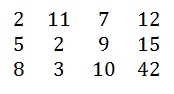 Sum of row 1 = 32Sum of row 2 = 31Sum of row 3 = 63Напишите определение метода count_now(places) для поиска и отображения тех названий мест, в которых более 5 символов.For example :
If the list places contains
["DELHI","LONDON","PARIS","NEW YORK","DUBAI"]
The following should get displayed :
LONDON
NEW YORKНапишите функцию, которая принимает словарь в качестве аргумента. Если словарь содержит повторяющиеся значения, он должен вернуть пустой словарь. В противном случае он должен вернуть новый словарь, в котором значения станут ключами, а ключи — значениями.For example, if the dictionary contains the following key-value pairs:
{'a': 10, 'b': 20, 'c': 20}
the function should return an empty dictionary {} because there are duplicate values.